Ordering and Uploading Flood CertificatesSee the Screen Shots below in order to Order and Upload your Flood Certs: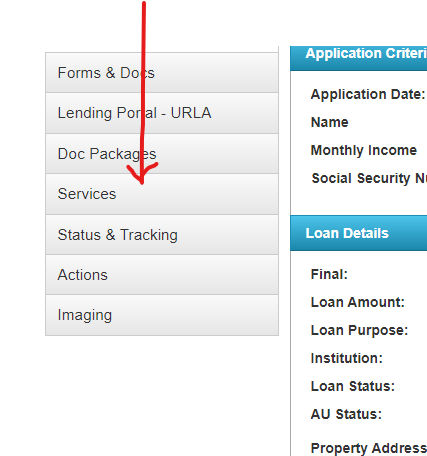 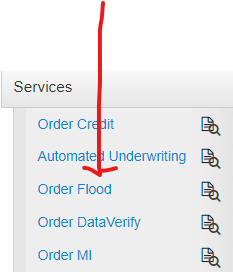 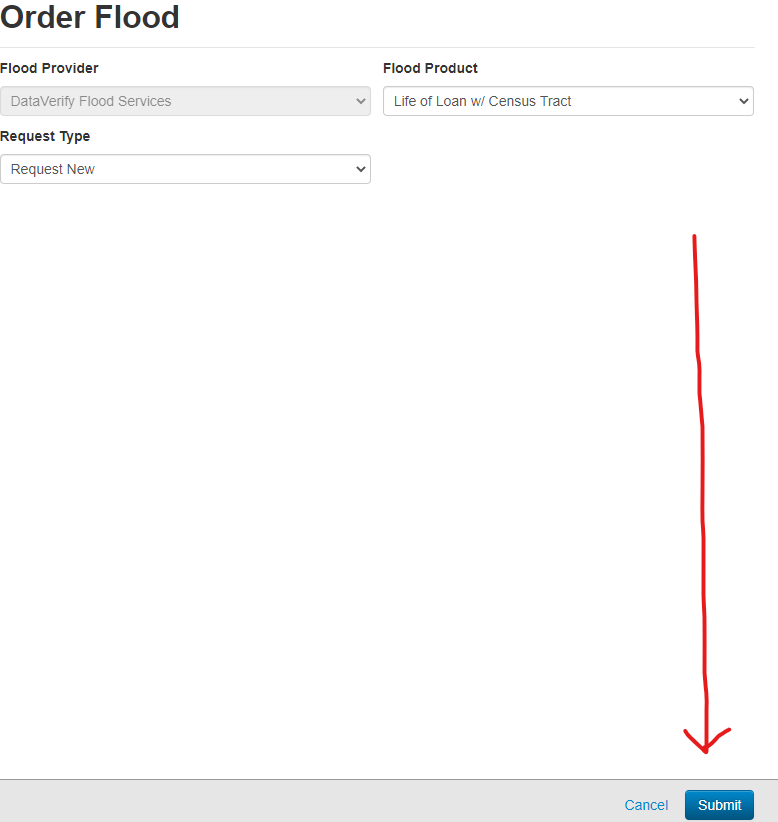 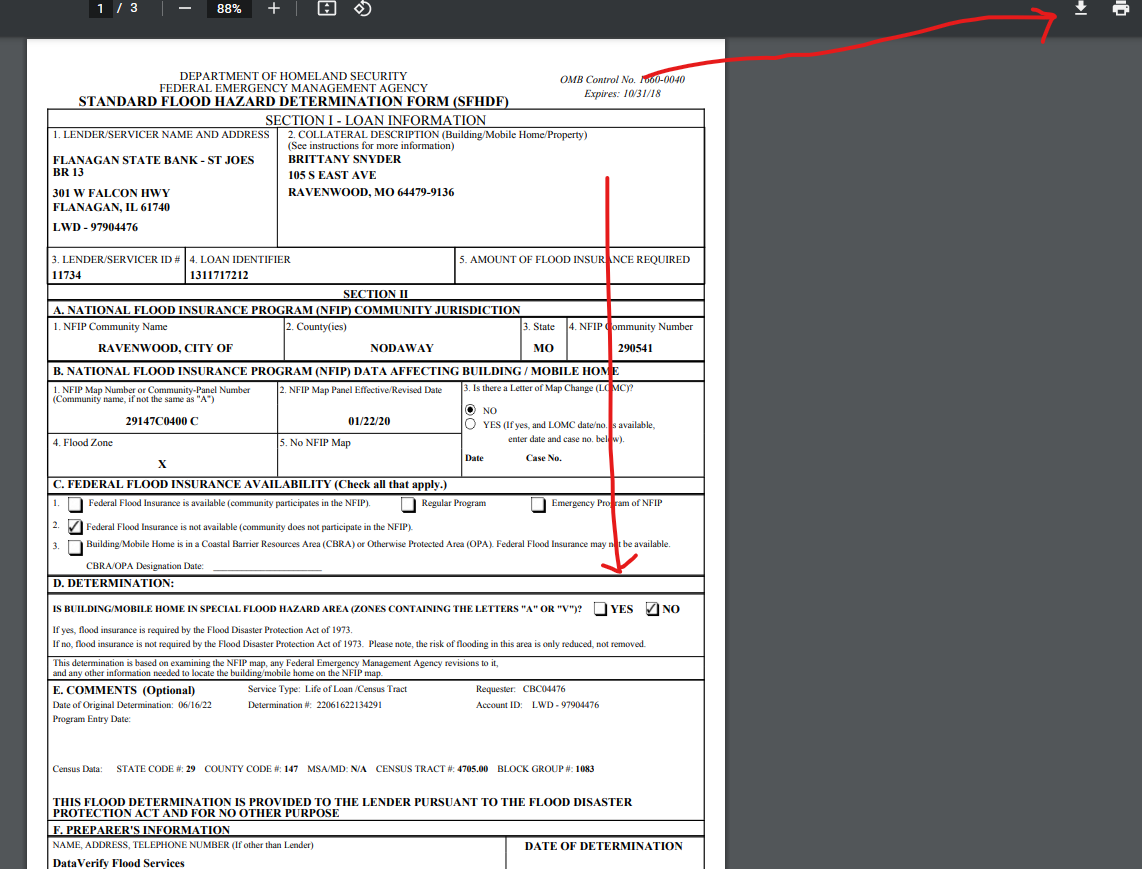 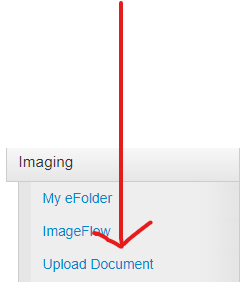 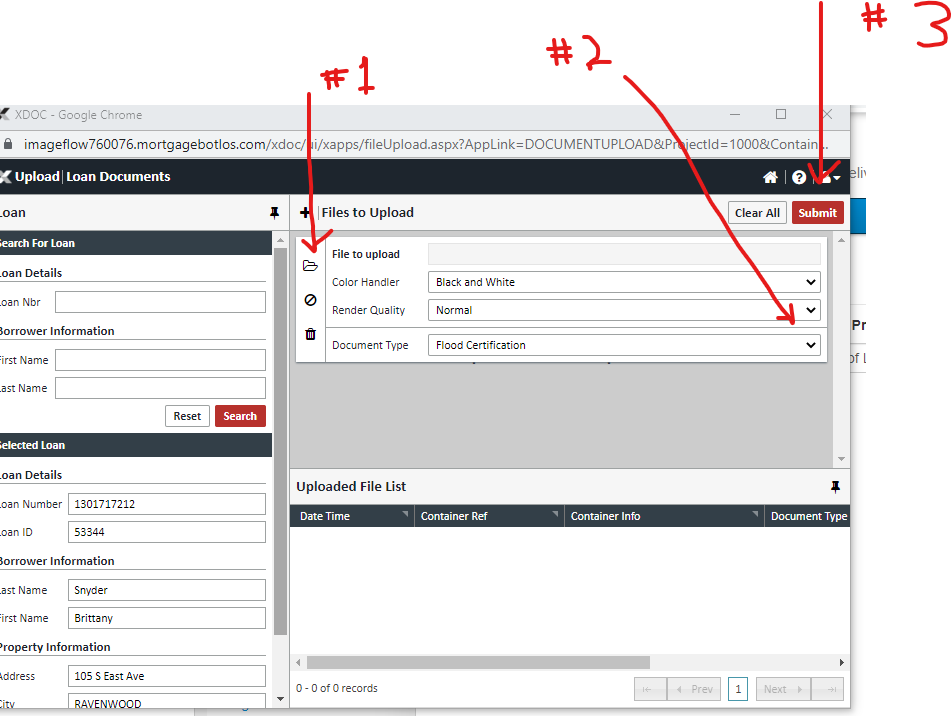 